     РЕСПУБЛИКА БЕЛАРУСЬ                    ПАСПОРТ          воинского захоронения                                                            (захоронения жертв войн)                                                                                                           (учетный номер)Место и дата захоронения___Гродненская область, Свислочский район,_________                                                                                                                                              (область, район, город, _Добровольский сельский совет, аг. Доброволя, 07.11.1943 года___________________сельсовет, населенный пункт, число, месяц, год)2. Вид захоронения____братская могила __________________________________________3. Охранная зона (границы захоронения)______длина – 2 м, ширина – 1,5 м___________4. Краткое описание захоронения и его состояние__Памятник из черного мрамора, с надгробной плитой и мемориальной доской. Состояние – хорошее5. Количество захороненных:6. Персональные сведения : прилагаются7. Кто осуществляет уход за захоронением______учреждение образования «Добровольская  детский-сад – средняя школ8. Фотоснимок захоронения                            9. Карта расположения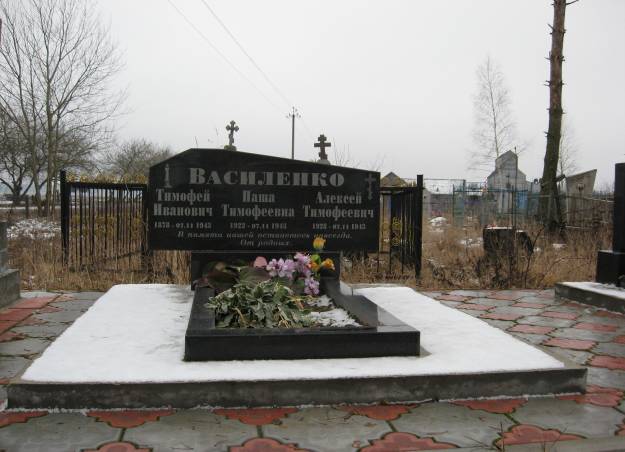 10.Дополнительная информация ______захоронены подпольщики___________________ Подписи уполномоченных представителей:Председатель Свислочского районного исполнительного комитета                                   В.С.ОнищикМ.П.«_10_» ___мая______2017 г.Военный комиссар Волковысского,Берестовицкого и Свислочского районовполковник                                                                                  С.В.ИгнатовичМ.П.«_10___» ___мая_____2017 г.СПИСОК  ПОГИБШИХКарточка № 6086            Область  Гродненская              Район  Свислочский              Пункт  д. ДоброволяВсегоВ том числе по категориямВ том числе по категориямВ том числе по категориямВ том числе по категориямВ том числе по категориямВ том числе по категориямВ том числе по категориямВ том числе по категориямИз нихИз нихПриме-чаниеВсеговоеннослужащихвоеннослужащихучастниковсопротивленияучастниковсопротивлениявоеннопленныхвоеннопленныхжертв войнжертв войнизве-стныхнеиз-вест-ныхПриме-чаниеВсегоизве-стныхнеиз-вест-ныхизве-стныхнеиз-вест-ныхизве-стныхнеиз-вест-ныхизве-стныхнеиз-вест-ныхизве-стныхнеиз-вест-ныхПриме-чание3--3-----3-№ п/пВоинское званиеФамилияИмяОтчество(если таковое имеется)Дата рожденияДата гибели или смертиМесто первичного захороненияМесто службыМесто рождения и призыва1.-ВасиленкоТимофейИванович187807.11.1943---2.-ВасиленкоПашаТимофеевна192207.11.1943---3.-ВасиленкоАлексейТимофеевич192807.11.1943---